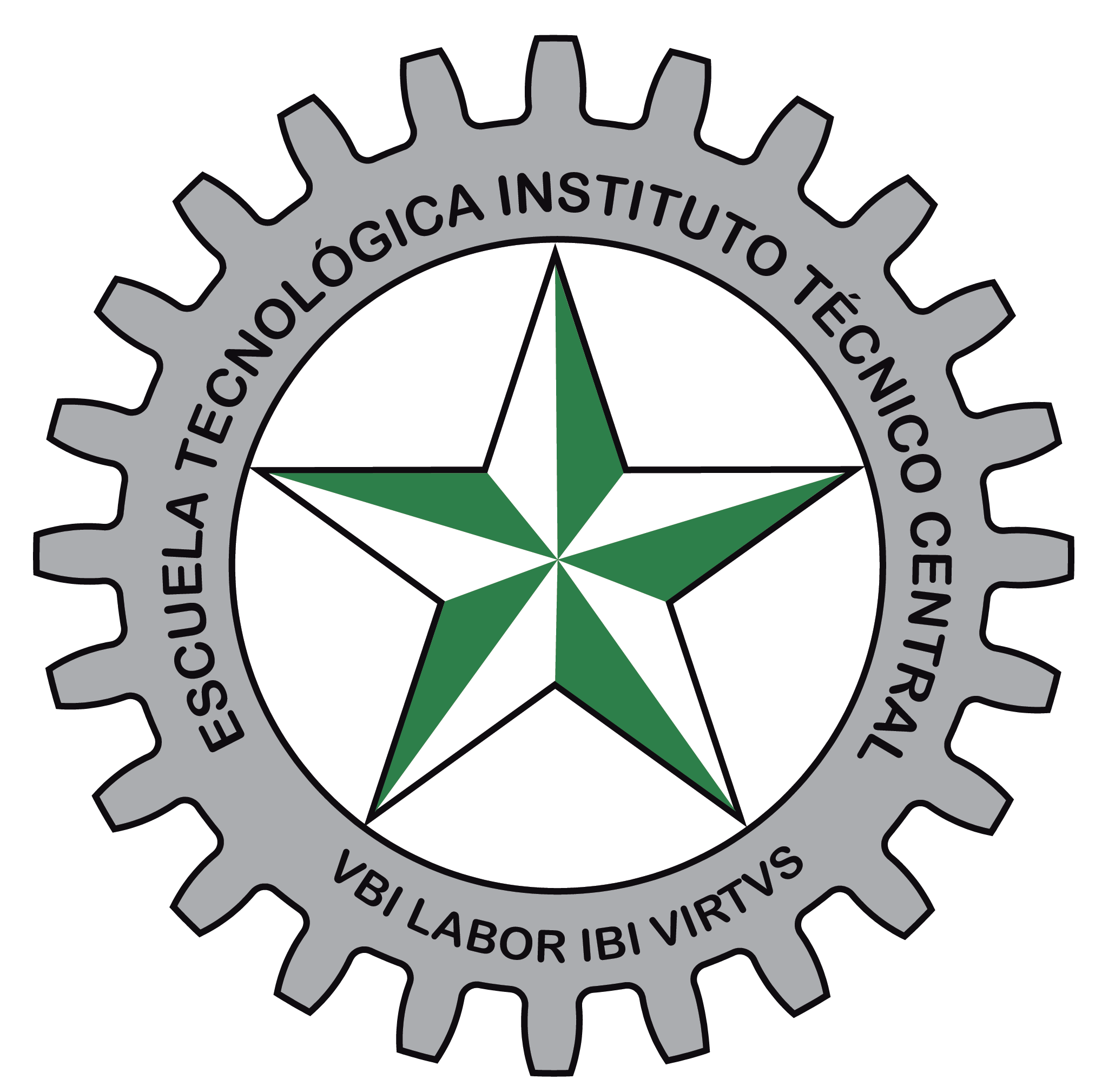 Escuela Tecnológica Instituto Técnico CentralAUTORIZACIÓN DE DESCUENTOA TALENTO HUMANOCÓDIGO:   GTH-FO-23VERSIÓN: 2VIGENCIA: OCTUBRE 8 DE 2018PÁGINA:     1 de 1NOMBRE DEL FUNCIONARIO:NOMBRE DEL FUNCIONARIO:NOMBRE DEL FUNCIONARIO:NOMBRE DEL FUNCIONARIO:NOMBRE DEL FUNCIONARIO:NOMBRE DEL FUNCIONARIO:NOMBRE DEL FUNCIONARIO:NOMBRE DEL FUNCIONARIO:CÉDULA DE CIUDADANÍA:CÉDULA DE CIUDADANÍA:CÉDULA DE CIUDADANÍA:CÉDULA DE CIUDADANÍA:CÉDULA DE CIUDADANÍA:CÉDULA DE CIUDADANÍA:DEPENDENCIA:DEPENDENCIA:DEPENDENCIA:DEPENDENCIA:DEPENDENCIA:CARGO:CARGO:CÓDIGO:CÓDIGO:CÓDIGO:GRADO:AUTORIZACIÓN: Por  medio  del  presente  autorizo  a  la  oficina  de  Talento  Humano  y  al  pagador  para que  en  caso  que  me  retire  o  sea  retirado  del  servicio  se  descuenten  de  mis  emolumentos  y prestaciones  sociales  el  valor  que  he  recibido  por  concepto  de  vacaciones  colectivas,  teniendo  en cuenta   que   ingrese   a   laborar   a   la   Escuela   Tecnológica   Instituto   Técnico  Central  en  la  fecha  día:AUTORIZACIÓN: Por  medio  del  presente  autorizo  a  la  oficina  de  Talento  Humano  y  al  pagador  para que  en  caso  que  me  retire  o  sea  retirado  del  servicio  se  descuenten  de  mis  emolumentos  y prestaciones  sociales  el  valor  que  he  recibido  por  concepto  de  vacaciones  colectivas,  teniendo  en cuenta   que   ingrese   a   laborar   a   la   Escuela   Tecnológica   Instituto   Técnico  Central  en  la  fecha  día:AUTORIZACIÓN: Por  medio  del  presente  autorizo  a  la  oficina  de  Talento  Humano  y  al  pagador  para que  en  caso  que  me  retire  o  sea  retirado  del  servicio  se  descuenten  de  mis  emolumentos  y prestaciones  sociales  el  valor  que  he  recibido  por  concepto  de  vacaciones  colectivas,  teniendo  en cuenta   que   ingrese   a   laborar   a   la   Escuela   Tecnológica   Instituto   Técnico  Central  en  la  fecha  día:AUTORIZACIÓN: Por  medio  del  presente  autorizo  a  la  oficina  de  Talento  Humano  y  al  pagador  para que  en  caso  que  me  retire  o  sea  retirado  del  servicio  se  descuenten  de  mis  emolumentos  y prestaciones  sociales  el  valor  que  he  recibido  por  concepto  de  vacaciones  colectivas,  teniendo  en cuenta   que   ingrese   a   laborar   a   la   Escuela   Tecnológica   Instituto   Técnico  Central  en  la  fecha  día:AUTORIZACIÓN: Por  medio  del  presente  autorizo  a  la  oficina  de  Talento  Humano  y  al  pagador  para que  en  caso  que  me  retire  o  sea  retirado  del  servicio  se  descuenten  de  mis  emolumentos  y prestaciones  sociales  el  valor  que  he  recibido  por  concepto  de  vacaciones  colectivas,  teniendo  en cuenta   que   ingrese   a   laborar   a   la   Escuela   Tecnológica   Instituto   Técnico  Central  en  la  fecha  día:AUTORIZACIÓN: Por  medio  del  presente  autorizo  a  la  oficina  de  Talento  Humano  y  al  pagador  para que  en  caso  que  me  retire  o  sea  retirado  del  servicio  se  descuenten  de  mis  emolumentos  y prestaciones  sociales  el  valor  que  he  recibido  por  concepto  de  vacaciones  colectivas,  teniendo  en cuenta   que   ingrese   a   laborar   a   la   Escuela   Tecnológica   Instituto   Técnico  Central  en  la  fecha  día:AUTORIZACIÓN: Por  medio  del  presente  autorizo  a  la  oficina  de  Talento  Humano  y  al  pagador  para que  en  caso  que  me  retire  o  sea  retirado  del  servicio  se  descuenten  de  mis  emolumentos  y prestaciones  sociales  el  valor  que  he  recibido  por  concepto  de  vacaciones  colectivas,  teniendo  en cuenta   que   ingrese   a   laborar   a   la   Escuela   Tecnológica   Instituto   Técnico  Central  en  la  fecha  día:AUTORIZACIÓN: Por  medio  del  presente  autorizo  a  la  oficina  de  Talento  Humano  y  al  pagador  para que  en  caso  que  me  retire  o  sea  retirado  del  servicio  se  descuenten  de  mis  emolumentos  y prestaciones  sociales  el  valor  que  he  recibido  por  concepto  de  vacaciones  colectivas,  teniendo  en cuenta   que   ingrese   a   laborar   a   la   Escuela   Tecnológica   Instituto   Técnico  Central  en  la  fecha  día:AUTORIZACIÓN: Por  medio  del  presente  autorizo  a  la  oficina  de  Talento  Humano  y  al  pagador  para que  en  caso  que  me  retire  o  sea  retirado  del  servicio  se  descuenten  de  mis  emolumentos  y prestaciones  sociales  el  valor  que  he  recibido  por  concepto  de  vacaciones  colectivas,  teniendo  en cuenta   que   ingrese   a   laborar   a   la   Escuela   Tecnológica   Instituto   Técnico  Central  en  la  fecha  día:AUTORIZACIÓN: Por  medio  del  presente  autorizo  a  la  oficina  de  Talento  Humano  y  al  pagador  para que  en  caso  que  me  retire  o  sea  retirado  del  servicio  se  descuenten  de  mis  emolumentos  y prestaciones  sociales  el  valor  que  he  recibido  por  concepto  de  vacaciones  colectivas,  teniendo  en cuenta   que   ingrese   a   laborar   a   la   Escuela   Tecnológica   Instituto   Técnico  Central  en  la  fecha  día:AUTORIZACIÓN: Por  medio  del  presente  autorizo  a  la  oficina  de  Talento  Humano  y  al  pagador  para que  en  caso  que  me  retire  o  sea  retirado  del  servicio  se  descuenten  de  mis  emolumentos  y prestaciones  sociales  el  valor  que  he  recibido  por  concepto  de  vacaciones  colectivas,  teniendo  en cuenta   que   ingrese   a   laborar   a   la   Escuela   Tecnológica   Instituto   Técnico  Central  en  la  fecha  día:AUTORIZACIÓN: Por  medio  del  presente  autorizo  a  la  oficina  de  Talento  Humano  y  al  pagador  para que  en  caso  que  me  retire  o  sea  retirado  del  servicio  se  descuenten  de  mis  emolumentos  y prestaciones  sociales  el  valor  que  he  recibido  por  concepto  de  vacaciones  colectivas,  teniendo  en cuenta   que   ingrese   a   laborar   a   la   Escuela   Tecnológica   Instituto   Técnico  Central  en  la  fecha  día:AUTORIZACIÓN: Por  medio  del  presente  autorizo  a  la  oficina  de  Talento  Humano  y  al  pagador  para que  en  caso  que  me  retire  o  sea  retirado  del  servicio  se  descuenten  de  mis  emolumentos  y prestaciones  sociales  el  valor  que  he  recibido  por  concepto  de  vacaciones  colectivas,  teniendo  en cuenta   que   ingrese   a   laborar   a   la   Escuela   Tecnológica   Instituto   Técnico  Central  en  la  fecha  día:AUTORIZACIÓN: Por  medio  del  presente  autorizo  a  la  oficina  de  Talento  Humano  y  al  pagador  para que  en  caso  que  me  retire  o  sea  retirado  del  servicio  se  descuenten  de  mis  emolumentos  y prestaciones  sociales  el  valor  que  he  recibido  por  concepto  de  vacaciones  colectivas,  teniendo  en cuenta   que   ingrese   a   laborar   a   la   Escuela   Tecnológica   Instituto   Técnico  Central  en  la  fecha  día:mesmesmesañoaño..Firma FuncionarioFirma FuncionarioFirma FuncionarioFirma FuncionarioFirma FuncionarioFirma FuncionarioFirma FuncionarioFirma FuncionarioFirma FuncionarioFirma FuncionarioFirma FuncionarioFirma FuncionarioFirma FuncionarioFirma FuncionarioCLASIF. DE CONFIDENCIALIDADIPCCLASIF. DE INTEGRIDADBCLASIF. DE DISPONIBILIDAD3Escuela Tecnológica Instituto Técnico CentralAUTORIZACIÓN DE DESCUENTOA TALENTO HUMANOCÓDIGO:   GTH-FO-23VERSIÓN: 2VIGENCIA: OCTUBRE 8 DE 2018PÁGINA:     1 de 1NOMBRE DEL FUNCIONARIO:NOMBRE DEL FUNCIONARIO:NOMBRE DEL FUNCIONARIO:NOMBRE DEL FUNCIONARIO:NOMBRE DEL FUNCIONARIO:NOMBRE DEL FUNCIONARIO:NOMBRE DEL FUNCIONARIO:NOMBRE DEL FUNCIONARIO:CÉDULA DE CIUDADANÍA:CÉDULA DE CIUDADANÍA:CÉDULA DE CIUDADANÍA:CÉDULA DE CIUDADANÍA:CÉDULA DE CIUDADANÍA:CÉDULA DE CIUDADANÍA:DEPENDENCIA:DEPENDENCIA:DEPENDENCIA:DEPENDENCIA:DEPENDENCIA:CARGO:CARGO:CÓDIGO:CÓDIGO:CÓDIGO:GRADO:AUTORIZACIÓN: Por  medio  del  presente  autorizo  a  la  oficina  de  Talento  Humano  y  al  pagador  para que  en  caso  que  me  retire  o  sea  retirado  del  servicio  se  descuenten  de  mis  emolumentos  y prestaciones  sociales  el  valor  que  he  recibido  por  concepto  de  vacaciones  colectivas,  teniendo  en cuenta   que   ingrese   a   laborar   a   la   Escuela   Tecnológica   Instituto   Técnico  Central  en  la  fecha  día:AUTORIZACIÓN: Por  medio  del  presente  autorizo  a  la  oficina  de  Talento  Humano  y  al  pagador  para que  en  caso  que  me  retire  o  sea  retirado  del  servicio  se  descuenten  de  mis  emolumentos  y prestaciones  sociales  el  valor  que  he  recibido  por  concepto  de  vacaciones  colectivas,  teniendo  en cuenta   que   ingrese   a   laborar   a   la   Escuela   Tecnológica   Instituto   Técnico  Central  en  la  fecha  día:AUTORIZACIÓN: Por  medio  del  presente  autorizo  a  la  oficina  de  Talento  Humano  y  al  pagador  para que  en  caso  que  me  retire  o  sea  retirado  del  servicio  se  descuenten  de  mis  emolumentos  y prestaciones  sociales  el  valor  que  he  recibido  por  concepto  de  vacaciones  colectivas,  teniendo  en cuenta   que   ingrese   a   laborar   a   la   Escuela   Tecnológica   Instituto   Técnico  Central  en  la  fecha  día:AUTORIZACIÓN: Por  medio  del  presente  autorizo  a  la  oficina  de  Talento  Humano  y  al  pagador  para que  en  caso  que  me  retire  o  sea  retirado  del  servicio  se  descuenten  de  mis  emolumentos  y prestaciones  sociales  el  valor  que  he  recibido  por  concepto  de  vacaciones  colectivas,  teniendo  en cuenta   que   ingrese   a   laborar   a   la   Escuela   Tecnológica   Instituto   Técnico  Central  en  la  fecha  día:AUTORIZACIÓN: Por  medio  del  presente  autorizo  a  la  oficina  de  Talento  Humano  y  al  pagador  para que  en  caso  que  me  retire  o  sea  retirado  del  servicio  se  descuenten  de  mis  emolumentos  y prestaciones  sociales  el  valor  que  he  recibido  por  concepto  de  vacaciones  colectivas,  teniendo  en cuenta   que   ingrese   a   laborar   a   la   Escuela   Tecnológica   Instituto   Técnico  Central  en  la  fecha  día:AUTORIZACIÓN: Por  medio  del  presente  autorizo  a  la  oficina  de  Talento  Humano  y  al  pagador  para que  en  caso  que  me  retire  o  sea  retirado  del  servicio  se  descuenten  de  mis  emolumentos  y prestaciones  sociales  el  valor  que  he  recibido  por  concepto  de  vacaciones  colectivas,  teniendo  en cuenta   que   ingrese   a   laborar   a   la   Escuela   Tecnológica   Instituto   Técnico  Central  en  la  fecha  día:AUTORIZACIÓN: Por  medio  del  presente  autorizo  a  la  oficina  de  Talento  Humano  y  al  pagador  para que  en  caso  que  me  retire  o  sea  retirado  del  servicio  se  descuenten  de  mis  emolumentos  y prestaciones  sociales  el  valor  que  he  recibido  por  concepto  de  vacaciones  colectivas,  teniendo  en cuenta   que   ingrese   a   laborar   a   la   Escuela   Tecnológica   Instituto   Técnico  Central  en  la  fecha  día:AUTORIZACIÓN: Por  medio  del  presente  autorizo  a  la  oficina  de  Talento  Humano  y  al  pagador  para que  en  caso  que  me  retire  o  sea  retirado  del  servicio  se  descuenten  de  mis  emolumentos  y prestaciones  sociales  el  valor  que  he  recibido  por  concepto  de  vacaciones  colectivas,  teniendo  en cuenta   que   ingrese   a   laborar   a   la   Escuela   Tecnológica   Instituto   Técnico  Central  en  la  fecha  día:AUTORIZACIÓN: Por  medio  del  presente  autorizo  a  la  oficina  de  Talento  Humano  y  al  pagador  para que  en  caso  que  me  retire  o  sea  retirado  del  servicio  se  descuenten  de  mis  emolumentos  y prestaciones  sociales  el  valor  que  he  recibido  por  concepto  de  vacaciones  colectivas,  teniendo  en cuenta   que   ingrese   a   laborar   a   la   Escuela   Tecnológica   Instituto   Técnico  Central  en  la  fecha  día:AUTORIZACIÓN: Por  medio  del  presente  autorizo  a  la  oficina  de  Talento  Humano  y  al  pagador  para que  en  caso  que  me  retire  o  sea  retirado  del  servicio  se  descuenten  de  mis  emolumentos  y prestaciones  sociales  el  valor  que  he  recibido  por  concepto  de  vacaciones  colectivas,  teniendo  en cuenta   que   ingrese   a   laborar   a   la   Escuela   Tecnológica   Instituto   Técnico  Central  en  la  fecha  día:AUTORIZACIÓN: Por  medio  del  presente  autorizo  a  la  oficina  de  Talento  Humano  y  al  pagador  para que  en  caso  que  me  retire  o  sea  retirado  del  servicio  se  descuenten  de  mis  emolumentos  y prestaciones  sociales  el  valor  que  he  recibido  por  concepto  de  vacaciones  colectivas,  teniendo  en cuenta   que   ingrese   a   laborar   a   la   Escuela   Tecnológica   Instituto   Técnico  Central  en  la  fecha  día:AUTORIZACIÓN: Por  medio  del  presente  autorizo  a  la  oficina  de  Talento  Humano  y  al  pagador  para que  en  caso  que  me  retire  o  sea  retirado  del  servicio  se  descuenten  de  mis  emolumentos  y prestaciones  sociales  el  valor  que  he  recibido  por  concepto  de  vacaciones  colectivas,  teniendo  en cuenta   que   ingrese   a   laborar   a   la   Escuela   Tecnológica   Instituto   Técnico  Central  en  la  fecha  día:AUTORIZACIÓN: Por  medio  del  presente  autorizo  a  la  oficina  de  Talento  Humano  y  al  pagador  para que  en  caso  que  me  retire  o  sea  retirado  del  servicio  se  descuenten  de  mis  emolumentos  y prestaciones  sociales  el  valor  que  he  recibido  por  concepto  de  vacaciones  colectivas,  teniendo  en cuenta   que   ingrese   a   laborar   a   la   Escuela   Tecnológica   Instituto   Técnico  Central  en  la  fecha  día:AUTORIZACIÓN: Por  medio  del  presente  autorizo  a  la  oficina  de  Talento  Humano  y  al  pagador  para que  en  caso  que  me  retire  o  sea  retirado  del  servicio  se  descuenten  de  mis  emolumentos  y prestaciones  sociales  el  valor  que  he  recibido  por  concepto  de  vacaciones  colectivas,  teniendo  en cuenta   que   ingrese   a   laborar   a   la   Escuela   Tecnológica   Instituto   Técnico  Central  en  la  fecha  día:mesmesmesañoaño..Firma FuncionarioFirma FuncionarioFirma FuncionarioFirma FuncionarioFirma FuncionarioFirma FuncionarioFirma FuncionarioFirma FuncionarioFirma FuncionarioFirma FuncionarioFirma FuncionarioFirma FuncionarioFirma FuncionarioFirma FuncionarioCLASIF. DE CONFIDENCIALIDADIPCCLASIF. DE INTEGRIDADBCLASIF. DE DISPONIBILIDAD3